「（漢字可）の」のおねがいこんにちは。　　　　　　　　さんわたしは、センターでいている医師です。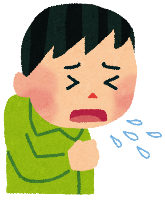 これから「の」についてのお話しをします。　　　　　　　　さんは、≪病気についての説明：胸がぜーぜーヒューヒューして、息が苦しくなる「」≫という病気で、この病気を治すために通院しなくてはいけません。※研究についてわかりやすく記載することわたしは≪病気≫がよくなっているかどうかや、病院にかよったりする必要があるかどうかを調べる検査方法を探しています。今回の「」は血の検査で病気がよくなっているかどうかを調べるための「」です。※検査のスケジュールをわかりやすく記載することこの研究に参加すると 血 を 、してから1カ月目、してから３カ月目の合計３回検査します。血の検査は痛みがあります。査nnk　　　　　　　　さんの病気がよくなっているか、血の検査をしてもよいですか？
査nnkこのを受けることは自分で決めることで、だれかがやりなさいということではありません。を受けることを決めてからも、いつでもったり、とりやめることができます。検査をする、しないによって病院ですることが変わるようなことはありません。医師が検査をしなさいということもありません。あなたの検査の結果をほかの人と話すときは、お名前を番号などにかえてあなただということがわからないようにします。また、この研究で検査した結果を医師が集まって勉強する会などでしたり、医師のためのにのせることがありますが、お名前はわからないようにします。検査の結果をまとめたものなどは、から５年後にはシュレッダーにかけるなどして、捨ててしまうことをお約束します。何かわからないことがあったら、たずねてください。これからもわからないことがあったり話をしたいことがあったら、下に書いてあるところにかおをください。：　：〒３７０－０８２９３６：０２７－３２２－５９０１このを受けていいよというときには、別の紙にお名前を書いてください。「に参加してもよいです」の紙（研究協力者用）私は、「のおねがい」の手紙に書かれている、下の内容を聞いて、検査をしてもよいです。検査をすることは私が決めてよいことです。検査をすることをいつでも「いや」と言ってよいです。 「」がよくなっているか調べる検査を見つけるために、血でなにがわかるかを調べるのための研究です。 検査の結果が病院や同じ病気のおともだちに役立てられます。 検査をする、しないによって病院ですることがかわるようなことはありません。検査の結果をまとめたものを、する時もだれの結果かはわかりません。 いつでもにすることができます。 平成　　 年　　 月 　　日 (あなたのお名前) 　　　　　　　　　　　　　　　　　　　　（研究者） 　　　　　　　　　　　　　　　　　　　　　　　： 　：〒３７０－０８２９　３６：０２７－３２２－５９０１この紙は「へのおねがい」といっしょに、平成〇年〇月〇日まで、おうちの人にわたしてください。その後は、捨ててください。また、この紙のもう１枚は、がかぎのかかるところで大切にしまっています。 「研究に参加すること・したことをやめる」の紙（研究協力者用）（研究者名）　　　　　　　　　　　　　　　　　　　　  私は、「の」について検査してもよいですと言いましたが、そのことについて「いや」であることを伝えます。 平成　　 年　　 月 　　日 研究協力者(あなたのお名前) 　　　　　　　　　　　　　　　　　　　　　　　　この紙を「受け取りました」ということをお伝えするために、研究者もこの紙に名前を書いて、あなたに「検査してもらったことを調べることにつかいません」ということをお伝えするので、住所をおうちの人にかいてもらってください。よろしくおねがいします。 ご住所　　　　　　　　　　　　　　　　　　　　　　　　　　　　　　　研究依頼者（研究者） 　　　　　　　　　　　　　　　　　　　　　　　：　：〒３７０－０８２９　３６：０２７－３２２－５９０１